GREENWOOD PUBLIC SCHOOL, ADITYAPURAM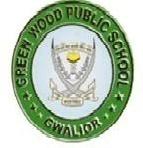 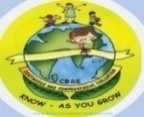 OUR MOTTO - DEVELOPMENT WITH DELIGHTSYLLABUS FOR THE MONTH OF NOVEMBER(2019-20)CLASS-NURSERYSUBJECTSACTIVITY+USE OF ICTPARENTS INVOLVEMENTEnglish Oral:-Rhymes- The Rain on the green grass, Roses are red.Written:Alphabets – K,L,M,N,O.Recognition Alphabets- A to L.Workbook – Page no. 18-21Oral:-Rhymes- The Rain on the green grass, Roses are red.Written:Alphabets – K,L,M,N,O.Recognition Alphabets- A to L.Workbook – Page no. 18-21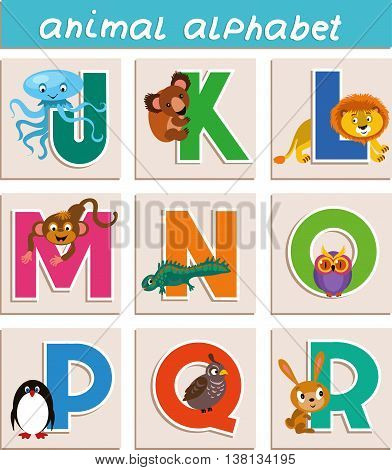 Help your child in learning rhymes and written workHindi oral-  बैंगन बोला, छुक छुक रेल Written: स्वर अ से औRecognition: स्वर अ से औWorkbook : Page no : 16-21.oral-  बैंगन बोला, छुक छुक रेल Written: स्वर अ से औRecognition: स्वर अ से औWorkbook : Page no : 16-21.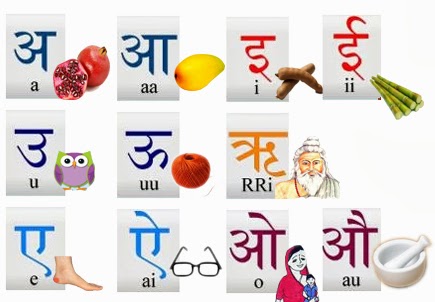 dfork,sa ;kndjok,WarFkko.kksaZ dh igpkufp=ksa +}kjkdjok,W!MathsOral : Counting 1-30Written :Digit 8,9,10.Work book – Page no 17-21.Recognition Numbers: 1-10.Oral : Counting 1-30Written :Digit 8,9,10.Work book – Page no 17-21.Recognition Numbers: 1-10.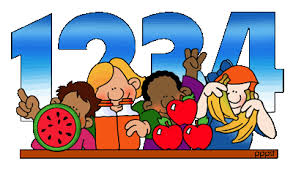 Motivate your child in counting objects and learning tables.G.K. OralOral- My family, Wild animals.Oral- My family, Wild animals.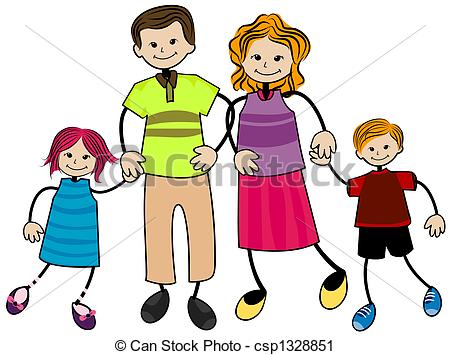 Visit a park with your child and show different types of flowersDrawingPage no 10-14. Page no 10-14. V.E.I love my family.I love my family.Motivate your child to help othersPhysical EducationFun games.Fun games.Take your child for a nature walk.Language DevelopmentPark, Market, School, Hospital.Park, Market, School, Hospital.ConversationEnglish Conversation Q.1 How old are you?Ans- I am 3 years old.Q.2 What is your father’s name?Ans- My father’s name is--------.Q.3 What is your mother’s name?Ans- My mother’s name is--------.Q.4 How many brothers, sisters do you have?Ans-I have ___brothers ____sisters.English Conversation Q.1 How old are you?Ans- I am 3 years old.Q.2 What is your father’s name?Ans- My father’s name is--------.Q.3 What is your mother’s name?Ans- My mother’s name is--------.Q.4 How many brothers, sisters do you have?Ans-I have ___brothers ____sisters.Hindi Conversationप्र1: आप कितने वर्ष के हैं?उत्तर- मैं तीन वर्ष का/ की हूँ|प्र2: आपके पिता का क्या नाम है?उत्तर  - मेरे पिता का नाम ______ हैप्र3 आपके माता का क्या नाम है?उत्तर मेरे माता का नाम ____ हैप्र4 आप कितने भाई और बहन है?उत्तर: हम ___ भाई और ___ बहन है STARS OF SEPTEMBER MONTH (NURSERY)1.Vedant Bhargava 2.Jhanvi Bhadouriya3.Mansi4.HridyanshWILD  ANIMALS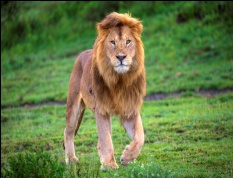 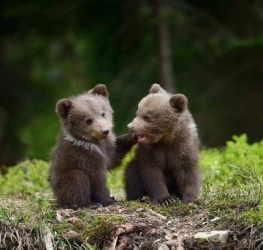 LION                     BEAR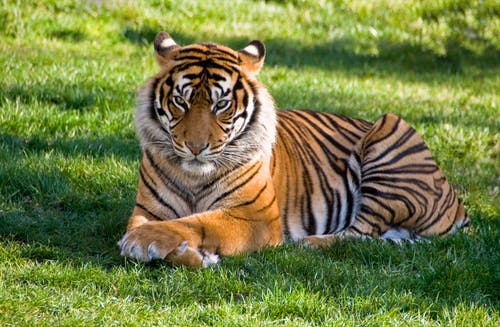 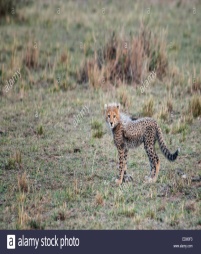 TIGER                         CHEETAHTHINGS WE SEE IN THE SKY1.SUN                          2.MOON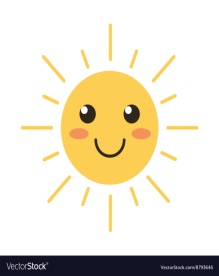 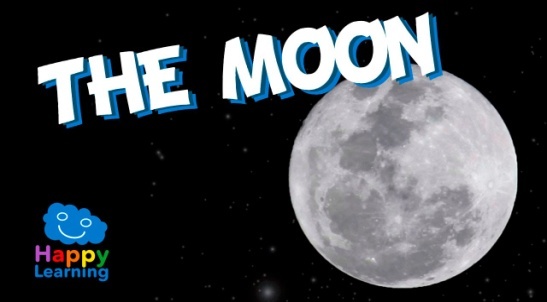 3.STARS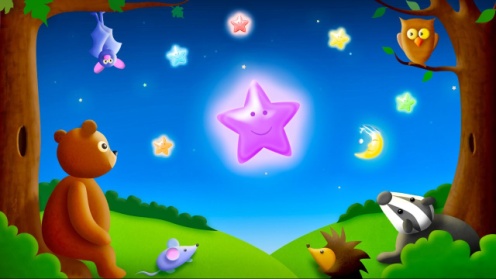 THINGS WE SEE IN THE SKY1.SUN                          2.MOON3.STARS